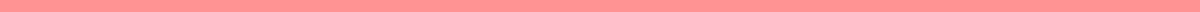 Creating an authorization letter involves drafting a formal document that grants permission to another individual or entity to perform specific actions on your behalf. Here’s a step-by-step guide to writing an effective authorization letter:Step 1: Start with Your InformationBegin your letter by typing your full name, address, and contact information (phone number and email address) at the top left corner of the page. This establishes your identity as the authorizing party.Step 2: Add the DateDirectly below your contact information, write the current date to indicate when the letter was written. This is important for the validity and timeliness of the authorization.Step 3: Include the Recipient’s DetailsProceed by adding the name, title (if applicable), and address of the individual or organization to whom the letter is addressed. If you are unsure of the specific recipient, a general title such as "To Whom It May Concern" may be used, but specific names are preferable for clarity and effectiveness.Step 4: Write a Subject LineA clear subject line, such as “Authorization to Act on My Behalf,” succinctly informs the reader of the letter’s purpose. Place this below the recipient’s details.Step 5: Craft a SalutationBegin the body of your letter with a formal salutation, using “Dear [Recipient's Name or Title],” to address the reader respectfully.Step 6: State the Purpose of the LetterIn the first paragraph, clearly state your purpose for writing the letter. Mention your full name again and explicitly express that you are granting authorization to another party. Specify the name and any identifying information of the individual you are authorizing.Step 7: Detail the AuthorizationClearly describe the specific actions or decisions the authorized person can make on your behalf. Include any relevant details such as account numbers, document types, or transaction details. Specify any limitations or conditions to this authorization to prevent misuse.Step 8: Mention the Validity PeriodIndicate the start and end dates of the authorization period to ensure there is no confusion about the timeframe within which the authorized actions are permitted.Step 9: Offer Additional Instructions (Optional)If there are specific instructions or conditions associated with the authorization, outline them clearly in a separate paragraph. This might include instructions for verifying the authorized person’s identity or how to handle certain tasks.Step 10: Close with a Formal ConclusionConclude your letter with a statement of appreciation for the recipient’s cooperation, followed by a formal closing, such as “Sincerely” or “Best Regards,” and your signature. Below your signature, print your name for clarity.Step 11: Attach Identification (Optional)For added security and verification, you may attach copies of your identification and that of the authorized individual. Note in the letter that you have included these attachments.